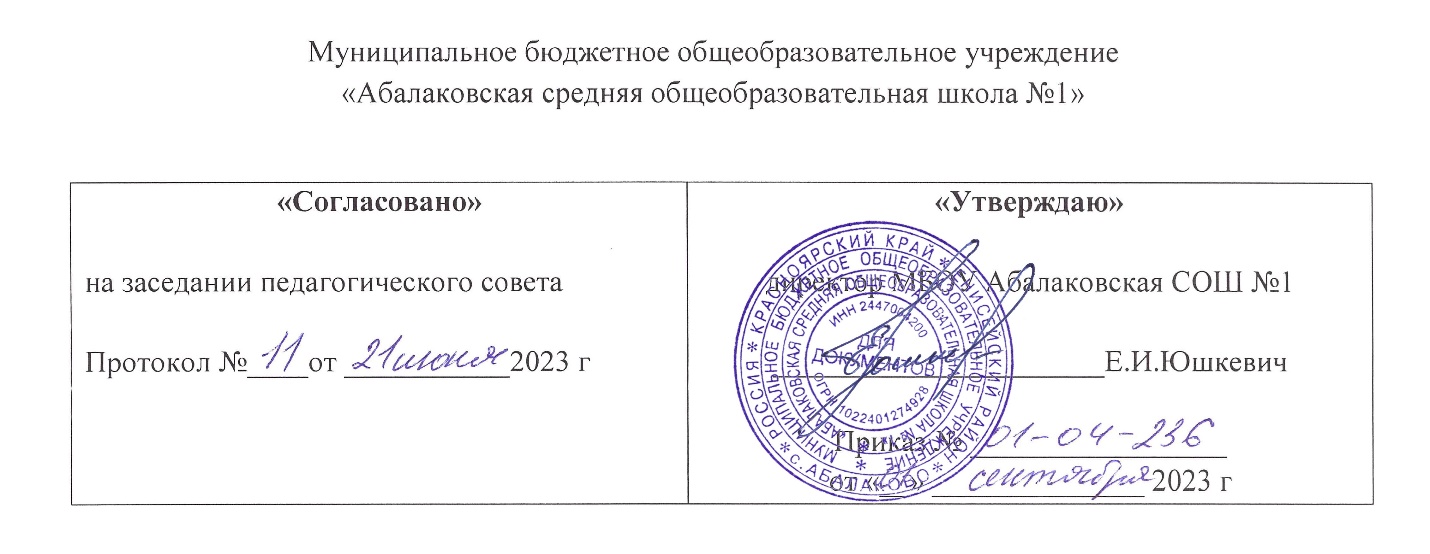 Дополнительная образовательная общеразвивающая программаЕстественнонаучная  направленность Кружок «НАУЧНЫЕ ЭКСПЕРИМЕНТЫ» (с использованием оборудования центра образования естесвеннонаучной и технологической направленностей «Точка роста»)Возраст обучающихся 8-10 летСрок реализации программы 1 годАвтор-составитель:Туговикова И.Ф.педагог дополнительного образованияс. Абалаково2023-2024 уч. годПояснительная запискаРабочая программа курса внеурочной деятельности «Научные эксперименты» разработана в соответствии с:
Федеральным государственным образовательным стандартом начального общего
образования, утверждённым приказом Минобразования России от 6.10.2009 г No 373 "Об
утверждении и введении в действие федерального государственного образовательного
стандарта начального общего образования".
Приказами Министерства образования и науки Российской Федерации «О внесении
изменений в федеральный государственный образовательный стандарт начального общего
образования» от 26.11. 2010 г. N 1241, от 22.09.2011 г. No 2357, от 18.12.2012 N 1060, от
29.12.2014 N 1643, от 18.05.2015 N 507.
На основании:
Основной образовательной программы начального общего образования МБОУ «
Абалаковская  СОШ № 1».
Положения о рабочей программе курса внеурочной деятельности МБОУ« Абалаковская СОШ №1»Программа рассчитана на младших школьников – обучающихся со 2 по 4 класс. Программа представлена в естественнонаучном направлении внеурочной деятельности
образовательного учреждения.Данная программа является пропедевтическим курсом, предваряющим систематическое изучение предметов - физика, химия, биология   В начальной школе в урочное время отводится мало часов на проектно-исследовательскую деятельность. Предлагаемая программа рассчитана на внеклассную работу с детьми в начальной школе, поэтому может быть полезна учителям, преподающим в начальной школе. Программа курса направлена на формирование у учащихся умения поставить цель и организовать её достижение, а также развитие креативных качеств – гибкость ума, терпимость к противоречиям, критичность, наличие своего мнения, коммуникативных качеств. Данная программа является современным педагогическим средством формирования творческих способностей учащихся.	Направленность программы. Программа «Научные эксперименты» разработана согласно Приказу Министерства образования и науки Российской Федерации от 29 августа 2013 года №1008 «об утверждении Порядка организации и осуществления образовательной деятельности по дополнительном общеобразовательным программ», пункт 9, реализуется во внеурочной деятельности обучающихся в рамках естественно-научного направления и рассчитана на детей 8-10 лет. Программа направлена на формирование навыков  исследовательской работы, приобретения коммуникативных навыков, для обмена опытом в атмосфере дружбы и доверия, открытости, развития.	Виды деятельности: проектно-исследовательская, познавательная, творческая.	Новизна программы - создание системы работы по внедрению системно-деятельностного подхода в обучении учащихся Виды деятельности направлены на достижение личностных, метапредметных и предметных результатов освоения курса.	Педагогическая целесообразность. Программа даёт возможность ребёнку выразить себя, поверить в свои силы,  развить интеллектуальные умения и способности.Актуальность программы состоит в том, что самостоятельно получать более глубокие знания по физике, географии, химии и биологии демонстрировать их своим сверстникам, другим учащимся, родителям.Программа «Научные эксперименты» разработана на основе:Федеральный закон «Об образовании в Российской Федерации» от 29 декабря 2012 года № 273-ФЗ;Концепция развития дополнительного образования детей (утверждённая распоряжением Правительства Российской Федерации от 4 сентября 2014 г. № 1726-р);Требования изложенные в письме Минобрнауки России от 11.12.2006г. № 06-1844 «О примерных требованиях к программам дополнительного образования детей»;Санитарно-эпидемиологические требования к устройству, содержанию и организации режима работы образовательных организаций дополнительного образования детей» Сан ПиН 2.4.4.3172-144;Компетентность: исследовательская.Цель программы: углубление и расширение знаний учащихся, полученных в курсе «Окружающего мира»; формирование умения проводить простые опыты и эксперименты.
Задачи программы:
1. Образовательная:
 формировать умения анализировать и объяснять полученный результат, с точки зрения
законов природы.
 развивать наблюдательность, память, внимание, логическое мышление, речь, творческие
способности учащихся.
 формировать умения работать с оборудованием.
2. Воспитательная:
 формирование системы ценностей, направленной на максимальную личную
эффективность в коллективной деятельности.
3. Развивающая:
 развитие познавательных процессов и мыслительных операций;
 формирование представлений о целях и функциях учения и приобретение опыта
самостоятельной учебной деятельности под руководством учителя;
 формировать умение ставить перед собой цель, проводить самоконтроль;
 развивать умение мыслить обобщенно, анализировать, сравнивать, классифицировать.Предметный материал: выставки детского творчества,  проектная деятельность, научные эксперименты, исследовательские работы.Формы организации занятий.Формами организации занятий в рамках курса «Школа экспериментов» являются беседа, рассказ, объяснение, простейшие демонстрационные эксперименты и опыты, практические занятия.            Педагогическая технология: возраст детей, участвующих в реализации данной программы - 8-10 лет. Программа предусматривает обучение, как девочек, так и мальчиков. Курс обучения 1 год, 1 занятие в неделю по 1 учебному часу (2 группы).  За год – 37 уч. ч. Формы организации учебной деятельности: коллективная, групповая, индивидуальная, выставка. Основной вид занятий - практический. Используются следующие методы обучения: исследовательский, объяснительно-иллюстративный, репродуктивный, проблемный, частично поисковый. В качестве фиксации образовательных результатов проводится стартовый (анкетирование, собеседование) и итоговый (итоговые выставки работ учащихся на школьном уровне, участие в конкурсах)  мониторинг.СМОР: Наблюдение, участие в выставках, конкурсах. Для оценки эффективности занятий используются следующие показатели:- степень помощи, которую оказывает взрослый учащимся при выполнении заданий: чем помощь взрослого меньше, тем выше самостоятельность учеников и, следовательно, выше развивающий эффект занятий;- поведение учащихся на занятиях: живость, активность заинтересованность школьников обеспечивают положительные результаты занятий;- результаты выполнения практических работ, при выполнении которых выявляется, справляются ли ученики с этими заданиями самостоятельно;- косвенным показателем эффективности данных занятий может быть повышение успеваемости по разным школьным дисциплинам, а также наблюдения учителей за работой учащихся на других уроках (повышение активности, работоспособности, внимательности, улучшение мыслительной деятельности, развитие творческих способностей).Факторы, способствующие процессу воспитания:
1. Благоприятная социальная среда (создание детского коллектива). Базовая потребность этого возраста – понимание. Поэтому очень важно прививать детям коммуникативные навыки, для успешной адаптации в обществе.
2. Деятельность, отношения, активность (включение детей в активную досуговую деятельность, способствующую становлению личностных и ценностных отношений (посещение выставок, проводимых другими коллективами клуба).
3. Возраст (учитывать возрастные особенности детей) 
4. Учет индивидуальных особенностей (характер, темперамент, привычки). Материально техническая база:
Канцелярские принадлежности: клей карандаш, ПВА, Момент, горячий клей,  двусторонний скотч, изолента, пластик, пластилин, краски, линейка, кисточки
Инструменты: ножницы, клей-пистолет, пробирки.Используется оборудование цифровой лаборатории центра образования «Точка роста».Содержание программыВведение (1 час)Что такое живая и неживая природа. Методы изучения природыВ мире физики (9 часов)Измерительные приборы. Занимательные опыты по физике. Экскурсия. Оформление исследовательской работы по результатам практических работ.Практические работы:Изучение движения звуковых волн.Исследование движения сконструированных предметов.Получение звуков разной высоты. Получение дополнительных цветов из основных. Изучение действия трения на различных поверхностях.Изучение вращения предмета в замкнутом пространстве.П.Р.№7 «Тяжесть на яичной скорлупе».В мире географии (9 часов)Континенты Земли. Занимательные исследования по географии. Оформление исследовательской работы по результатам практических работ. Проектная деятельность.Практические работы:Как находят и складывают кости динозавров.Исследование живых организмов в почве.Создание вулкана.Определение пористости породы.Образование кристаллов.Наблюдение как Земля подвергается действию различных сил.Образование молодых гор.В мире химии (10 часов)Химия – наука о веществах. Занимательные опыты по химии. Проектная деятельность. Оформление исследовательской работы по результатам практических работ.Практические работы:Изготовление из конфет модели молекул.Выделение из картошки крахмала.Изготовление вязкой мамы из кукурузной муки.Создание слизи из клея и порошка буры.Нагревание сухих веществ.Методы предохранения хлеба от заплесневания.Исследование жидкостей в которых плавает яйцо.Влияние качества воды на образование мыльной пеныВ мире биологии (8 часов).Классификация. Занимательные опыты по биологии. Экскурсия. Оформление исследовательской работы по результатам практических работ.Практические работы:Как растения получают питательные вещества из почвы.Надувание шарика газом, полученным из дрожжей.Фокус с бананом.Изучение разных участков листьев.Планируемые результаты освоения программы Предметными результатами являются формирование следующих умений:- овладение всеми типами учебных действий по реализации опытно –экспериментальной деятельности;- формирование универсальных способов действий в различных жизненных ситуациях;- умение видеть проблему, анализировать сделанное ;- строить причинно-следственные цепочки;- упорядочивать понятия по родовидовым отношениям;- находить ошибки в построении определений;- выделять существенное и главное, проявлять инициативу при поиске способов решения задачи, делать умозаключенияМетапредметными результатами изучения курса являются формирование следующих УУД.Регулятивные УУД:-  прогнозировать, осознавать границы собственных знаний и умений;- ставить учебную задачу на основе соотнесения того, что уже известно, и того что ещё неизвестно;-  принимать задачу, сохранять и выполнять её с интересом;- планировать собственную деятельность в соответствии с поставленной задачей;- контролировать свои действия, приложенные усилия и соотносить их с результатами своего труда;- оценивать правильность выполнения своих действий, при необходимости вносить коррективы в их выполнение;- оценивать правильность выполнения действий другого;- проявлять инициативу и самостоятельность в обучении;- развивать способность к рефлексии.Познавательные УУД:- строить речевые высказывания в устной форме;- самостоятельно выделять и формулировать познавательную цель;- извлекать необходимую информацию из условий заданий, определять основную и второстепенную информацию для выполнения задания;- создавать алгоритмы своей деятельности при выполнении определённых заданий;- использовать знаково-символические средства;- владеть действием моделирования: строить модели, схемы при решении логических задач;- осуществлять логические операции сравнения, анализа, обобщения, классификации, установлению аналогий, отнесению к известным понятиям;- устанавливать причинно следственные связи;- строить логические цепи рассуждений;- самостоятельно создавать способы решения проблем творческого и поисковогохарактера.Коммуникативные УУД:- быть открытым и способным выражать собственные мысли;- высказывать и аргументировать своё предложение;- убеждать и уступать;- с помощью вопросов выяснить недостающую информацию;- брать на себя инициативу работая в группах;- осуществлять взаимный контроль и взаимную помощь по ходу выполнения задания;- слушать своих сверстников;- принимать решения и помогать друг другу;- сотрудничать с педагогом и сверстниками при решении учебных проблем;- принимать на себя ответственность за результаты своих действий;- работать в парах и малых группах.Личностными результатами являются:- нравственно-этическая ориентация, в том числе и оценивание предложенного содержания, обеспечивающего морально-личностный выбор;- воспитание позитивного отношения к общению, овладение способностями позитивного взаимодействия с окружающим миром.-приобретение умения ставить перед собой познавательные цели, выдвигать гипотезы, доказывать собственную точку зрения по обсуждаемому вопросу.Разработанные задания обеспечивают развитие познавательных процессов:- зрительного восприятия и зрительно-двигательной координации;- переключения, устойчивости и распределения внимания;- произвольного внимания;- объёма внимания;- способности к комбинированию;- внутреннего плана действия;- различных видов памяти;- оперативной слуховой и зрительной памяти;- конструктивного мышления;- логического и пространственного мышления;- образного и словесно-логического мышления;- творческого мышления, подвижности и гибкости мышления;- способности к воссозданию мысленных образов.Учебный планКалендарный учебный планФорма аттестацииМетодическое обеспечение программы 
1.Примерная программа внеурочной деятельности под редакцией Горского В.А.- М.:Просвещение 2014
2.УМК «Школа России» , Плешаков А.А.
3.ФГОС НОО , Министерство просвещение , 
4.Весёлые научные опыты для детей и взрослых. Химия/С.В. Болоушевский.-М.:Эксмо,2014.-72с.: ил.-(Опыты для детей и взрослых)
5. Занимательная химия./С.А.Лаврова.- ООО «Белый город» 2010.-127с.Список литературы1. Быков И.П.  Исследовательские лабораторные работы по физиологии растений.   Учебное пособие. – Улан-Удэ: Изд-во БГУ, 2001.2.Добротин  Д. Ю. Настоящая химия для мальчиков и девочек. - М.: Интеллект-Центр, 2009.3. Дубова М.В.   Организация проектной деятельности младших школьников. Практическое пособие для учителей начальных классов. - М. БАЛЛАС,20084. Лаврова С. А. Занимательная химия для малышей. -  М.:Белый город, 2009  Мойе Стивен У.; Занимательная химия. Замечательные опыты с простыми вещами. -  АСТ, 20075. Рабиза Ф. Простые опыты. Забавная физика для детей. - М.: Детская литература, 2002.6. Савенков А.И. Методика исследовательского обучения младших школьников. Издательство «Учебная литература»,  дом «Фёдоров», 2008.Интернет ресурсы.
1. Физика для самых маленьких WWW mani-mani-net.com.
2. Физика для малышей и их родителей. WWW solnet.ee/school/04html.
3. Физика для самых маленьких WWW yoube.com№ п/пНазвание раздела, темыКол-во часовКол-во часовКол-во часовФормы аттестации/ контроля№ п/пНазвание раздела, темыВсегоТеорияПрактикаФормы аттестации/ контроля1Живая и неживая природы. Методы изучения природы: наблюдение, измерение, эксперимент.11В мире физики  (9  часов)927Выставка2Простейшие измерительные приборы и инструменты. Правила техники безопасности.3П.Р. № 1«Самодельный стетоскоп».4П.Р.№2 «Веселое кружение».5П.Р. № 3«Музыкальные бутылки»6П.Р. № 4 «Раскрась свою жизнь»7П.Р. № 5«Чья машина быстрее»8П.Р. № 6«Вращение внутри шара»9П.Р.№7 «Тяжесть на яичной скорлупе»10Экскурсия. Физические явления в природеВ мире географии (9 часов)918Мини - проект11География— наука о Земле. Семь континентов Земли12П.Р. «В поисках динозавров»13П.Р. «Исследование почвы»14П.Р. «Домашний вулкан».15П.Р. «Какой камень больше выпьет»16П.Р. «Приготовление кристаллов»17П.Р. «Пластилиновые горы»18            П.Р. «Образование молодых гор»19Проект. «Картография»В мире химии (10 час).1019Мини - проект20Химия – наука о веществах. Что было, когда химии не было?21П.Р. «Сладкие молекулы».22П.Р. «Приготовим крахмал».23П.Р. «Вязкая кукуруза»24П.Р. «Зеленая слизь»25П.Р. «Плавится или горит»26П.Р. «Сохранение продуктов»27П.Р. «Плавающее яйцо».28П.Р. «Влияние качества воды на образование мыльной пены»29Проект. Химические явления в природе.В мире биологии (8 часов)826Мини - проект30Классификация живых существ31П.Р. «Дышащие растения».32П.Р. « Волшебный шарик»33П.Р. «Банановый розыгрыш»34П.Р. «Отпечатки листьев»№ п/пМесяц Число Форма занятияКол-во часовТема занятияМесто проведенияФорма контроля1сентябрь5Презентация 1Вводное занятие.МБОУ Абалаковская СОШ №19В мире физики  (9  часов)МБОУ Абалаковская СОШ №1Мини - проект2сентябрь12Лекция1Простейшие измерительные приборы и инструменты. Правила техники безопасности.МБОУ Абалаковская СОШ №13сентябрь19Практическая работа1П.Р. № 1«Самодельный стетоскоп».МБОУ Абалаковская СОШ №14сентябрь26Практическая работа1П.Р.№2 «Веселое кружение».МБОУ Абалаковская СОШ №15октябрь3Практическая работа1П.Р. № 3«Музыкальные бутылки»МБОУ Абалаковская СОШ №16октябрь10Практическая работа1П.Р. № 4 «Раскрась свою жизнь»МБОУ Абалаковская СОШ №17октябрь17Практическая работа1П.Р. № 5«Чья машина быстрее»МБОУ Абалаковская СОШ №18октябрь24Практическая работа1П.Р. № 6«Вращение внутри шара»МБОУ Абалаковская СОШ №19ноябрь7Практическая работа1П.Р.№7 «Тяжесть на яичной скорлупе»МБОУ Абалаковская СОШ №110ноябрь14Экскурсия.1Экскурсия. Физические явления в природеМБОУ Абалаковская СОШ №1		9В мире географии (9  часов)Мини - проект11ноябрь21Лекция.1География— наука о Земле. Семь континентов ЗемлиМБОУ Абалаковская СОШ №112ноябрь28Практическая работа1П.Р. «В поисках динозавров»МБОУ Абалаковская СОШ №113декабрь5Практическая работа1П.Р. «Исследование почвы»МБОУ Абалаковская СОШ №114декабрь12Практическая работа1П.Р. «Домашний вулкан».МБОУ Абалаковская СОШ №115декабрь19Практическая работа1П.Р. «Какой камень больше выпьет»МБОУ Абалаковская СОШ №116декабрь26Практическая работа1П.Р. «Приготовление кристаллов»МБОУ Абалаковская СОШ №117январь9Практическая работа1П.Р. «Пластилиновые горы»МБОУ Абалаковская СОШ №118январь16Практическая работа1    П.Р. «Образование молодых гор»МБОУ Абалаковская СОШ №119январь23Практическая работа1Проект. «Картография»МБОУ Абалаковская СОШ №110В мире химии (10 час).МБОУ Абалаковская СОШ №1Мини - проект20январь30Лекция1Химия – наука о веществах. Что было, когда химии не было?МБОУ Абалаковская СОШ №121февраль6Практическая работа1П.Р. «Сладкие молекулы».МБОУ Абалаковская СОШ №122февраль13Практическая работа1П.Р. «Приготовим крахмал».МБОУ Абалаковская СОШ №123февраль20Практическая работа1П.Р. «Вязкая кукуруза»МБОУ Абалаковская СОШ №124февраль27Практическая работа1П.Р. «Зеленая слизь»МБОУ Абалаковская СОШ №125март6Практическая работа1П.Р. «Плавится или горит»МБОУ Абалаковская СОШ №126март13Практическая работа1П.Р. «Сохранение продуктов»МБОУ Абалаковская СОШ №127март20Практическая работа1П.Р. «Плавающее яйцо».МБОУ Абалаковская СОШ №128март27Практическая работа1П.Р. «Влияние качества воды на образование мыльной пены»МБОУ Абалаковская СОШ №129апрель3Практическая работа1Проект. Химические явления в природе. МБОУ Абалаковская СОШ №18В мире биологии (8 часов)МБОУ Абалаковская СОШ №1Мини - проект30апрель10Практическая работа1Классификация живых существМБОУ Абалаковская СОШ №131апрель17Практическая работа1П.Р. «Дышащие растения».МБОУ Абалаковская СОШ №132апрель24Практическая работа1П.Р. « Волшебный шарик»МБОУ Абалаковская СОШ №133май15Практическая работа1П.Р. «Банановый розыгрыш»МБОУ Абалаковская СОШ №134май22Практическая работа1П.Р. «Отпечатки листьев»МБОУ Абалаковская СОШ №1№ п/пНазвание раздела, темы№ п/пНазвание раздела, темыВсегоФормы аттестации/ контроля1В мире физики  (9  часов)9Выставка2В мире географии (9 часов)9Мини - проект3В мире химии (10 час).10Мини - проект4В мире биологии (8 часов)8Мини - проект